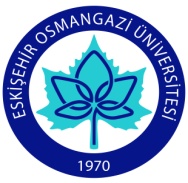 SAĞLIK BİLİMLERİ FAKÜLTESİ HEMŞİRELİK BÖLÜMÜ DERS BİLGİ FORMU
Tarih   						                                                      İmza		 	FACULTY OF HEALTH NURSING DEPARTMENT INFORMATION FORM OF COURSEDate                									Signature	DÖNEMGüzDERSİN ADIEpidemiyolojiKODU   	281113003KOORDİNATÖRDoç. Dr. Özlem ÖRSALDERSİ VERENLERDoç. Dr. Özlem ÖRSALYARIYILHAFTALIK DERS SAATİHAFTALIK DERS SAATİHAFTALIK DERS SAATİHAFTALIK DERS SAATİYARIYILTeorikUygulamaLaboratuarLaboratuarKredisiAKTSAKTSTÜRÜDİLİ32000244SEÇMELİTÜRKÇEDEĞERLENDİRME SİSTEMİDEĞERLENDİRME SİSTEMİDEĞERLENDİRME SİSTEMİDEĞERLENDİRME SİSTEMİDEĞERLENDİRME SİSTEMİDEĞERLENDİRME SİSTEMİDEĞERLENDİRME SİSTEMİDEĞERLENDİRME SİSTEMİDEĞERLENDİRME SİSTEMİDEĞERLENDİRME SİSTEMİYARIYIL İÇİ ÇALIŞMALARYARIYIL İÇİ ÇALIŞMALARYARIYIL İÇİ ÇALIŞMALARYARIYIL İÇİ ÇALIŞMALARFaaliyet türüFaaliyet türüFaaliyet türüSayıSayı%YARIYIL İÇİ ÇALIŞMALARYARIYIL İÇİ ÇALIŞMALARYARIYIL İÇİ ÇALIŞMALARYARIYIL İÇİ ÇALIŞMALARI. Ara SınavI. Ara SınavI. Ara Sınav1130YARIYIL İÇİ ÇALIŞMALARYARIYIL İÇİ ÇALIŞMALARYARIYIL İÇİ ÇALIŞMALARYARIYIL İÇİ ÇALIŞMALARII. Ara SınavII. Ara SınavII. Ara SınavYARIYIL İÇİ ÇALIŞMALARYARIYIL İÇİ ÇALIŞMALARYARIYIL İÇİ ÇALIŞMALARYARIYIL İÇİ ÇALIŞMALARUygulamaUygulamaUygulamaYARIYIL İÇİ ÇALIŞMALARYARIYIL İÇİ ÇALIŞMALARYARIYIL İÇİ ÇALIŞMALARYARIYIL İÇİ ÇALIŞMALARÖdevÖdevÖdev1120YARIYIL İÇİ ÇALIŞMALARYARIYIL İÇİ ÇALIŞMALARYARIYIL İÇİ ÇALIŞMALARYARIYIL İÇİ ÇALIŞMALARSunum/SeminerSunum/SeminerSunum/SeminerYARIYIL İÇİ ÇALIŞMALARYARIYIL İÇİ ÇALIŞMALARYARIYIL İÇİ ÇALIŞMALARYARIYIL İÇİ ÇALIŞMALARYarıyıl Sonu SınavıYarıyıl Sonu SınavıYarıyıl Sonu Sınavı1150YARIYIL İÇİ ÇALIŞMALARYARIYIL İÇİ ÇALIŞMALARYARIYIL İÇİ ÇALIŞMALARYARIYIL İÇİ ÇALIŞMALARTOPLAMTOPLAMTOPLAM33100ÖNKOŞULLARÖNKOŞULLARÖNKOŞULLARÖNKOŞULLARYokYokYokYokYokYokİÇERİĞİİÇERİĞİİÇERİĞİİÇERİĞİSağlık ve hastalıkların kontrolü ve nedenlerinin anlaşılmasını sağlamaToplumdaki sağlık ve hastalık olaylarını sistematik olarak analiz etmeSağlık ve hastalıkların kontrolü ve nedenlerinin anlaşılmasını sağlamaToplumdaki sağlık ve hastalık olaylarını sistematik olarak analiz etmeSağlık ve hastalıkların kontrolü ve nedenlerinin anlaşılmasını sağlamaToplumdaki sağlık ve hastalık olaylarını sistematik olarak analiz etmeSağlık ve hastalıkların kontrolü ve nedenlerinin anlaşılmasını sağlamaToplumdaki sağlık ve hastalık olaylarını sistematik olarak analiz etmeSağlık ve hastalıkların kontrolü ve nedenlerinin anlaşılmasını sağlamaToplumdaki sağlık ve hastalık olaylarını sistematik olarak analiz etmeSağlık ve hastalıkların kontrolü ve nedenlerinin anlaşılmasını sağlamaToplumdaki sağlık ve hastalık olaylarını sistematik olarak analiz etmeAMAÇLARIAMAÇLARIAMAÇLARIAMAÇLARIEpidemiyolojik yöntemleri ve bu yöntemlerin uygulama alanlarında kullanımını öğrenmekEpidemiyolojinin tanımı, kullanım alanları,  sağlık ile ilgili durumlar ve olaylar ile bağlantılı hızlar, oranlar ve risklerin hesaplanması konusunda bilgi kazanmakSağlık hizmetlerinin planlanması, uygulanması ve değerlendirilmesi aşamalarında epidemiyolojik kurallara uygun bir anlayışla hareket etmelerini sağlamakEpidemiyolojik yöntemleri ve bu yöntemlerin uygulama alanlarında kullanımını öğrenmekEpidemiyolojinin tanımı, kullanım alanları,  sağlık ile ilgili durumlar ve olaylar ile bağlantılı hızlar, oranlar ve risklerin hesaplanması konusunda bilgi kazanmakSağlık hizmetlerinin planlanması, uygulanması ve değerlendirilmesi aşamalarında epidemiyolojik kurallara uygun bir anlayışla hareket etmelerini sağlamakEpidemiyolojik yöntemleri ve bu yöntemlerin uygulama alanlarında kullanımını öğrenmekEpidemiyolojinin tanımı, kullanım alanları,  sağlık ile ilgili durumlar ve olaylar ile bağlantılı hızlar, oranlar ve risklerin hesaplanması konusunda bilgi kazanmakSağlık hizmetlerinin planlanması, uygulanması ve değerlendirilmesi aşamalarında epidemiyolojik kurallara uygun bir anlayışla hareket etmelerini sağlamakEpidemiyolojik yöntemleri ve bu yöntemlerin uygulama alanlarında kullanımını öğrenmekEpidemiyolojinin tanımı, kullanım alanları,  sağlık ile ilgili durumlar ve olaylar ile bağlantılı hızlar, oranlar ve risklerin hesaplanması konusunda bilgi kazanmakSağlık hizmetlerinin planlanması, uygulanması ve değerlendirilmesi aşamalarında epidemiyolojik kurallara uygun bir anlayışla hareket etmelerini sağlamakEpidemiyolojik yöntemleri ve bu yöntemlerin uygulama alanlarında kullanımını öğrenmekEpidemiyolojinin tanımı, kullanım alanları,  sağlık ile ilgili durumlar ve olaylar ile bağlantılı hızlar, oranlar ve risklerin hesaplanması konusunda bilgi kazanmakSağlık hizmetlerinin planlanması, uygulanması ve değerlendirilmesi aşamalarında epidemiyolojik kurallara uygun bir anlayışla hareket etmelerini sağlamakEpidemiyolojik yöntemleri ve bu yöntemlerin uygulama alanlarında kullanımını öğrenmekEpidemiyolojinin tanımı, kullanım alanları,  sağlık ile ilgili durumlar ve olaylar ile bağlantılı hızlar, oranlar ve risklerin hesaplanması konusunda bilgi kazanmakSağlık hizmetlerinin planlanması, uygulanması ve değerlendirilmesi aşamalarında epidemiyolojik kurallara uygun bir anlayışla hareket etmelerini sağlamakÖĞRENİM ÇIKTILARIÖĞRENİM ÇIKTILARIÖĞRENİM ÇIKTILARIÖĞRENİM ÇIKTILARI1.	Epidemiyolojinin tanımını yapabilir2.	Epidemiyolojinin kullanım alanlarını tanımlayabilir3.	Epidemiyolojik araştırma tiplerini sınıflandırabilir4.	Epidemiyolojik araştırmaların amacını açıklayabilir5.	Epidemiyolojik araştırmaların önemini kavrar6.	Epidemiyolojik araştırma tiplerinin avantaj ve dezavantajlarını bilir7.	Araştırma planlarken doğru epidemiyolojik yöntemi seçebilir1.	Epidemiyolojinin tanımını yapabilir2.	Epidemiyolojinin kullanım alanlarını tanımlayabilir3.	Epidemiyolojik araştırma tiplerini sınıflandırabilir4.	Epidemiyolojik araştırmaların amacını açıklayabilir5.	Epidemiyolojik araştırmaların önemini kavrar6.	Epidemiyolojik araştırma tiplerinin avantaj ve dezavantajlarını bilir7.	Araştırma planlarken doğru epidemiyolojik yöntemi seçebilir1.	Epidemiyolojinin tanımını yapabilir2.	Epidemiyolojinin kullanım alanlarını tanımlayabilir3.	Epidemiyolojik araştırma tiplerini sınıflandırabilir4.	Epidemiyolojik araştırmaların amacını açıklayabilir5.	Epidemiyolojik araştırmaların önemini kavrar6.	Epidemiyolojik araştırma tiplerinin avantaj ve dezavantajlarını bilir7.	Araştırma planlarken doğru epidemiyolojik yöntemi seçebilir1.	Epidemiyolojinin tanımını yapabilir2.	Epidemiyolojinin kullanım alanlarını tanımlayabilir3.	Epidemiyolojik araştırma tiplerini sınıflandırabilir4.	Epidemiyolojik araştırmaların amacını açıklayabilir5.	Epidemiyolojik araştırmaların önemini kavrar6.	Epidemiyolojik araştırma tiplerinin avantaj ve dezavantajlarını bilir7.	Araştırma planlarken doğru epidemiyolojik yöntemi seçebilir1.	Epidemiyolojinin tanımını yapabilir2.	Epidemiyolojinin kullanım alanlarını tanımlayabilir3.	Epidemiyolojik araştırma tiplerini sınıflandırabilir4.	Epidemiyolojik araştırmaların amacını açıklayabilir5.	Epidemiyolojik araştırmaların önemini kavrar6.	Epidemiyolojik araştırma tiplerinin avantaj ve dezavantajlarını bilir7.	Araştırma planlarken doğru epidemiyolojik yöntemi seçebilir1.	Epidemiyolojinin tanımını yapabilir2.	Epidemiyolojinin kullanım alanlarını tanımlayabilir3.	Epidemiyolojik araştırma tiplerini sınıflandırabilir4.	Epidemiyolojik araştırmaların amacını açıklayabilir5.	Epidemiyolojik araştırmaların önemini kavrar6.	Epidemiyolojik araştırma tiplerinin avantaj ve dezavantajlarını bilir7.	Araştırma planlarken doğru epidemiyolojik yöntemi seçebilirKAYNAKLARKAYNAKLARKAYNAKLARKAYNAKLARKublay G., Emiroğlu ON., Subaşı Baybuğa M., Örsal Ö., Tokur Kesgin M. Sağlık Bilimlerinde Epidemiyoloji. Amasya, Göktuğ Yayıncılık, 2017Gordis L. Epidemiology Student Consult. 5 ed. Philadelphia, Canada: Elsevier, Saunders, 2014.Beaglehole R, Bonita R, Kjellström T. Basic Epidemiology [Temel Epidemiyoloji]. Cenevre: WHO 1997:42.Bonita R, Beaglehole R, Kjellstrom T. Basic Epidemiology. Geneva: WHO 2006:45-48.Bonita R, Beaglehole R, Kjellstrom T. Basic Epidemiology. Geneva: WHO 2006:45-48.Vaughan JP. Morrow RH. Çeviri Edi. Bertan M., Enünlü T. Bölge Sağlık Yönetiminde Epidemiyoloji El kitabı, Ankara, Dünya Sağlık Örgütü, Halk Sağlığı Vakfı, 1995Özatalay N. Bulaşıcı Hastalıklar ve Epidemiyoloji, Ankara Hatipoğlu Yayınevi, 1995Bilir N., Güler Ç., Epidemiyoloji, Ankara, Hatipoğlu Yayınevi, 1989Tezcan S. Epidemiyoloji Tıbbi Araştırmaların Yöntem Bilimi, Ankara, Hacettepe Halk Sağlığı Vakfı, 1992Gordis L., Epidemiyoloji, U.S., W.B. Sounders Company,1996Sümbüloğlu V., Sezer E., Sümbüloğlu K. Epidemiyoloji ve Araştırma Teknikleri, Ankara, Somgür Yayıncılık, 1999Kublay G., Emiroğlu ON., Subaşı Baybuğa M., Örsal Ö., Tokur Kesgin M. Sağlık Bilimlerinde Epidemiyoloji. Amasya, Göktuğ Yayıncılık, 2017Gordis L. Epidemiology Student Consult. 5 ed. Philadelphia, Canada: Elsevier, Saunders, 2014.Beaglehole R, Bonita R, Kjellström T. Basic Epidemiology [Temel Epidemiyoloji]. Cenevre: WHO 1997:42.Bonita R, Beaglehole R, Kjellstrom T. Basic Epidemiology. Geneva: WHO 2006:45-48.Bonita R, Beaglehole R, Kjellstrom T. Basic Epidemiology. Geneva: WHO 2006:45-48.Vaughan JP. Morrow RH. Çeviri Edi. Bertan M., Enünlü T. Bölge Sağlık Yönetiminde Epidemiyoloji El kitabı, Ankara, Dünya Sağlık Örgütü, Halk Sağlığı Vakfı, 1995Özatalay N. Bulaşıcı Hastalıklar ve Epidemiyoloji, Ankara Hatipoğlu Yayınevi, 1995Bilir N., Güler Ç., Epidemiyoloji, Ankara, Hatipoğlu Yayınevi, 1989Tezcan S. Epidemiyoloji Tıbbi Araştırmaların Yöntem Bilimi, Ankara, Hacettepe Halk Sağlığı Vakfı, 1992Gordis L., Epidemiyoloji, U.S., W.B. Sounders Company,1996Sümbüloğlu V., Sezer E., Sümbüloğlu K. Epidemiyoloji ve Araştırma Teknikleri, Ankara, Somgür Yayıncılık, 1999Kublay G., Emiroğlu ON., Subaşı Baybuğa M., Örsal Ö., Tokur Kesgin M. Sağlık Bilimlerinde Epidemiyoloji. Amasya, Göktuğ Yayıncılık, 2017Gordis L. Epidemiology Student Consult. 5 ed. Philadelphia, Canada: Elsevier, Saunders, 2014.Beaglehole R, Bonita R, Kjellström T. Basic Epidemiology [Temel Epidemiyoloji]. Cenevre: WHO 1997:42.Bonita R, Beaglehole R, Kjellstrom T. Basic Epidemiology. Geneva: WHO 2006:45-48.Bonita R, Beaglehole R, Kjellstrom T. Basic Epidemiology. Geneva: WHO 2006:45-48.Vaughan JP. Morrow RH. Çeviri Edi. Bertan M., Enünlü T. Bölge Sağlık Yönetiminde Epidemiyoloji El kitabı, Ankara, Dünya Sağlık Örgütü, Halk Sağlığı Vakfı, 1995Özatalay N. Bulaşıcı Hastalıklar ve Epidemiyoloji, Ankara Hatipoğlu Yayınevi, 1995Bilir N., Güler Ç., Epidemiyoloji, Ankara, Hatipoğlu Yayınevi, 1989Tezcan S. Epidemiyoloji Tıbbi Araştırmaların Yöntem Bilimi, Ankara, Hacettepe Halk Sağlığı Vakfı, 1992Gordis L., Epidemiyoloji, U.S., W.B. Sounders Company,1996Sümbüloğlu V., Sezer E., Sümbüloğlu K. Epidemiyoloji ve Araştırma Teknikleri, Ankara, Somgür Yayıncılık, 1999Kublay G., Emiroğlu ON., Subaşı Baybuğa M., Örsal Ö., Tokur Kesgin M. Sağlık Bilimlerinde Epidemiyoloji. Amasya, Göktuğ Yayıncılık, 2017Gordis L. Epidemiology Student Consult. 5 ed. Philadelphia, Canada: Elsevier, Saunders, 2014.Beaglehole R, Bonita R, Kjellström T. Basic Epidemiology [Temel Epidemiyoloji]. Cenevre: WHO 1997:42.Bonita R, Beaglehole R, Kjellstrom T. Basic Epidemiology. Geneva: WHO 2006:45-48.Bonita R, Beaglehole R, Kjellstrom T. Basic Epidemiology. Geneva: WHO 2006:45-48.Vaughan JP. Morrow RH. Çeviri Edi. Bertan M., Enünlü T. Bölge Sağlık Yönetiminde Epidemiyoloji El kitabı, Ankara, Dünya Sağlık Örgütü, Halk Sağlığı Vakfı, 1995Özatalay N. Bulaşıcı Hastalıklar ve Epidemiyoloji, Ankara Hatipoğlu Yayınevi, 1995Bilir N., Güler Ç., Epidemiyoloji, Ankara, Hatipoğlu Yayınevi, 1989Tezcan S. Epidemiyoloji Tıbbi Araştırmaların Yöntem Bilimi, Ankara, Hacettepe Halk Sağlığı Vakfı, 1992Gordis L., Epidemiyoloji, U.S., W.B. Sounders Company,1996Sümbüloğlu V., Sezer E., Sümbüloğlu K. Epidemiyoloji ve Araştırma Teknikleri, Ankara, Somgür Yayıncılık, 1999Kublay G., Emiroğlu ON., Subaşı Baybuğa M., Örsal Ö., Tokur Kesgin M. Sağlık Bilimlerinde Epidemiyoloji. Amasya, Göktuğ Yayıncılık, 2017Gordis L. Epidemiology Student Consult. 5 ed. Philadelphia, Canada: Elsevier, Saunders, 2014.Beaglehole R, Bonita R, Kjellström T. Basic Epidemiology [Temel Epidemiyoloji]. Cenevre: WHO 1997:42.Bonita R, Beaglehole R, Kjellstrom T. Basic Epidemiology. Geneva: WHO 2006:45-48.Bonita R, Beaglehole R, Kjellstrom T. Basic Epidemiology. Geneva: WHO 2006:45-48.Vaughan JP. Morrow RH. Çeviri Edi. Bertan M., Enünlü T. Bölge Sağlık Yönetiminde Epidemiyoloji El kitabı, Ankara, Dünya Sağlık Örgütü, Halk Sağlığı Vakfı, 1995Özatalay N. Bulaşıcı Hastalıklar ve Epidemiyoloji, Ankara Hatipoğlu Yayınevi, 1995Bilir N., Güler Ç., Epidemiyoloji, Ankara, Hatipoğlu Yayınevi, 1989Tezcan S. Epidemiyoloji Tıbbi Araştırmaların Yöntem Bilimi, Ankara, Hacettepe Halk Sağlığı Vakfı, 1992Gordis L., Epidemiyoloji, U.S., W.B. Sounders Company,1996Sümbüloğlu V., Sezer E., Sümbüloğlu K. Epidemiyoloji ve Araştırma Teknikleri, Ankara, Somgür Yayıncılık, 1999Kublay G., Emiroğlu ON., Subaşı Baybuğa M., Örsal Ö., Tokur Kesgin M. Sağlık Bilimlerinde Epidemiyoloji. Amasya, Göktuğ Yayıncılık, 2017Gordis L. Epidemiology Student Consult. 5 ed. Philadelphia, Canada: Elsevier, Saunders, 2014.Beaglehole R, Bonita R, Kjellström T. Basic Epidemiology [Temel Epidemiyoloji]. Cenevre: WHO 1997:42.Bonita R, Beaglehole R, Kjellstrom T. Basic Epidemiology. Geneva: WHO 2006:45-48.Bonita R, Beaglehole R, Kjellstrom T. Basic Epidemiology. Geneva: WHO 2006:45-48.Vaughan JP. Morrow RH. Çeviri Edi. Bertan M., Enünlü T. Bölge Sağlık Yönetiminde Epidemiyoloji El kitabı, Ankara, Dünya Sağlık Örgütü, Halk Sağlığı Vakfı, 1995Özatalay N. Bulaşıcı Hastalıklar ve Epidemiyoloji, Ankara Hatipoğlu Yayınevi, 1995Bilir N., Güler Ç., Epidemiyoloji, Ankara, Hatipoğlu Yayınevi, 1989Tezcan S. Epidemiyoloji Tıbbi Araştırmaların Yöntem Bilimi, Ankara, Hacettepe Halk Sağlığı Vakfı, 1992Gordis L., Epidemiyoloji, U.S., W.B. Sounders Company,1996Sümbüloğlu V., Sezer E., Sümbüloğlu K. Epidemiyoloji ve Araştırma Teknikleri, Ankara, Somgür Yayıncılık, 1999ÖĞRETİM YÖNTEMLERİÖĞRETİM YÖNTEMLERİÖĞRETİM YÖNTEMLERİÖĞRETİM YÖNTEMLERİTeorikTeorikTeorikTeorikTeorikTeorikDERS AKIŞIDERS AKIŞIHAFTAKONULAR1Epidemiyolojinin tanımı, kapsamı, kullanım alanlarıEpidemiyolojik süreç ve araştırma süreci2Veri, özellikleri ve epidemiyolojide veri kaynakları3Sağlık, hastalık kavramıSağlığın belirleyicileri ve sağlık ölçütleri4Tanımlayıcı araştırmalar5Vaka raporu6Ekolojik araştırma7Analitik araştırmalar8Kesitsel araştırmalar9Vaka-kontrol araştırmaları10Kohort araştırmaları11Klinik deneysel epidemiyolojiToplum temelli deneysel epidemiyoloji12Metodolojik araştırmalar13Sürveyans ve taramalarNOPROGRAM ÇIKTILARINA KATKISI3211Hemşirelik Eğitiminde Temel Kavramları Tanıma Becerisix2Temel Kavramları Merkeze Alarak Etik Problemlere Yaklaşma Becerisix3Hemşirelik ve Sağlık Bilimlerine İlişkin Bilgi sahibi olma ve Edindiği Bilgileri uygulama Becerisi x4Disiplinler-arası Takım Çalışması Yapabilme Becerisix5Hemşirelik Eğitiminde, Tıbbi Problemleri Tanıma, Formülize Etme ve Çözme Becerisix 6Etkin Yazılı ve Sözlü İletişim/Sunum Becerisix 7Mesleki ve Etik Sorumluluğu Anlama ve Uygulama Becerisix 8Yaşam Boyu Öğrenimin Önemini Kavrama ve Uygulama Becerisix1:Hiç Katkısı Yok. 2:Kısmen Katkısı Var. 3:Tam Katkısı Var.1:Hiç Katkısı Yok. 2:Kısmen Katkısı Var. 3:Tam Katkısı Var.1:Hiç Katkısı Yok. 2:Kısmen Katkısı Var. 3:Tam Katkısı Var.1:Hiç Katkısı Yok. 2:Kısmen Katkısı Var. 3:Tam Katkısı Var.1:Hiç Katkısı Yok. 2:Kısmen Katkısı Var. 3:Tam Katkısı Var.TERMAutumnCOURSE TITLEEpidemiologyCODE  281113003COORDINATORAssoc. Dr. Özlem ÖRSALINSTRUCTORSAssoc. Dr. Özlem ÖRSALSEMESTERHOURS PER WEEKHOURS PER WEEKHOURS PER WEEKHOURS PER WEEKSEMESTERTheoryPracticeLaboratoryLaboratoryCreditECTSTYPETYPELANGUAGE3200024ElectiveElectiveTURKİSHASSESMENT SYSTEMASSESMENT SYSTEMASSESMENT SYSTEMASSESMENT SYSTEMASSESMENT SYSTEMASSESMENT SYSTEMASSESMENT SYSTEMASSESMENT SYSTEMASSESMENT SYSTEMASSESMENT SYSTEMIN-TERM STUDIESIN-TERM STUDIESIN-TERM STUDIESIN-TERM STUDIESFaaliyet türüFaaliyet türüFaaliyet türüFaaliyet türüQuantityPercentageIN-TERM STUDIESIN-TERM STUDIESIN-TERM STUDIESIN-TERM STUDIESFirst Mid TermFirst Mid TermFirst Mid TermFirst Mid Term130IN-TERM STUDIESIN-TERM STUDIESIN-TERM STUDIESIN-TERM STUDIESSecond Mid TermSecond Mid TermSecond Mid TermSecond Mid TermIN-TERM STUDIESIN-TERM STUDIESIN-TERM STUDIESIN-TERM STUDIESPracticePracticePracticePracticeIN-TERM STUDIESIN-TERM STUDIESIN-TERM STUDIESIN-TERM STUDIESHomeworkHomeworkHomeworkHomework120IN-TERM STUDIESIN-TERM STUDIESIN-TERM STUDIESIN-TERM STUDIESPresentation/Preparing SeminerPresentation/Preparing SeminerPresentation/Preparing SeminerPresentation/Preparing SeminerIN-TERM STUDIESIN-TERM STUDIESIN-TERM STUDIESIN-TERM STUDIESFinal ExaminationFinal ExaminationFinal ExaminationFinal Examination150IN-TERM STUDIESIN-TERM STUDIESIN-TERM STUDIESIN-TERM STUDIESTOPLAMTOPLAMTOPLAMTOPLAM3100PREREQUISITESPREREQUISITESPREREQUISITESPREREQUISITESNoneNoneNoneNoneNoneNoneCONTENTSCONTENTSCONTENTSCONTENTSProviding health and disease control and understanding of causesAnalyzing health and disease events in the society systematicallyProviding health and disease control and understanding of causesAnalyzing health and disease events in the society systematicallyProviding health and disease control and understanding of causesAnalyzing health and disease events in the society systematicallyProviding health and disease control and understanding of causesAnalyzing health and disease events in the society systematicallyProviding health and disease control and understanding of causesAnalyzing health and disease events in the society systematicallyProviding health and disease control and understanding of causesAnalyzing health and disease events in the society systematicallyGOALSGOALSGOALSGOALSTo learn epidemiological methods and their usage in application areasTo get knowledge about: definition and goals of epidemiology, types of studies, calculation of rates, ratios and risks related to health-related situations and events.To ensure that they act according to epidemiological rules in planning, implementing and evaluating health services.To learn epidemiological methods and their usage in application areasTo get knowledge about: definition and goals of epidemiology, types of studies, calculation of rates, ratios and risks related to health-related situations and events.To ensure that they act according to epidemiological rules in planning, implementing and evaluating health services.To learn epidemiological methods and their usage in application areasTo get knowledge about: definition and goals of epidemiology, types of studies, calculation of rates, ratios and risks related to health-related situations and events.To ensure that they act according to epidemiological rules in planning, implementing and evaluating health services.To learn epidemiological methods and their usage in application areasTo get knowledge about: definition and goals of epidemiology, types of studies, calculation of rates, ratios and risks related to health-related situations and events.To ensure that they act according to epidemiological rules in planning, implementing and evaluating health services.To learn epidemiological methods and their usage in application areasTo get knowledge about: definition and goals of epidemiology, types of studies, calculation of rates, ratios and risks related to health-related situations and events.To ensure that they act according to epidemiological rules in planning, implementing and evaluating health services.To learn epidemiological methods and their usage in application areasTo get knowledge about: definition and goals of epidemiology, types of studies, calculation of rates, ratios and risks related to health-related situations and events.To ensure that they act according to epidemiological rules in planning, implementing and evaluating health services. LEARNİNG OUTCOMES LEARNİNG OUTCOMES LEARNİNG OUTCOMES LEARNİNG OUTCOMES1. Make definition of epidemiology2. Describe the usage areas of epidemiology3. Classify epidemiological research types4. Describe the purpose of epidemiological investigations5. Understand the importance of epidemiological investigations6.Know the advantages and disadvantages of epidemiological research types7.Choosing the right epidemiologic method when planning a study1. Make definition of epidemiology2. Describe the usage areas of epidemiology3. Classify epidemiological research types4. Describe the purpose of epidemiological investigations5. Understand the importance of epidemiological investigations6.Know the advantages and disadvantages of epidemiological research types7.Choosing the right epidemiologic method when planning a study1. Make definition of epidemiology2. Describe the usage areas of epidemiology3. Classify epidemiological research types4. Describe the purpose of epidemiological investigations5. Understand the importance of epidemiological investigations6.Know the advantages and disadvantages of epidemiological research types7.Choosing the right epidemiologic method when planning a study1. Make definition of epidemiology2. Describe the usage areas of epidemiology3. Classify epidemiological research types4. Describe the purpose of epidemiological investigations5. Understand the importance of epidemiological investigations6.Know the advantages and disadvantages of epidemiological research types7.Choosing the right epidemiologic method when planning a study1. Make definition of epidemiology2. Describe the usage areas of epidemiology3. Classify epidemiological research types4. Describe the purpose of epidemiological investigations5. Understand the importance of epidemiological investigations6.Know the advantages and disadvantages of epidemiological research types7.Choosing the right epidemiologic method when planning a study1. Make definition of epidemiology2. Describe the usage areas of epidemiology3. Classify epidemiological research types4. Describe the purpose of epidemiological investigations5. Understand the importance of epidemiological investigations6.Know the advantages and disadvantages of epidemiological research types7.Choosing the right epidemiologic method when planning a studySOURCESSOURCESSOURCESSOURCES1. Kublay G., Emiroğlu ON., Subaşı Baybuğa M., Örsal Ö., Tokur Kesgin M. Sağlık Bilimlerinde Epidemiyoloji. Amasya, Göktuğ Yayıncılık, 20172. Gordis L. Epidemiology Student Consult. 5 ed. Philadelphia, Canada: Elsevier, Saunders, 2014.3. Beaglehole R, Bonita R, Kjellström T. Basic Epidemiology [Temel Epidemiyoloji]. Cenevre: WHO 1997:42.Bonita R, Beaglehole R, Kjellstrom T. Basic Epidemiology. Geneva: WHO 2006:45-48.4. Bonita R, Beaglehole R, Kjellstrom T. Basic Epidemiology. Geneva: WHO 2006:45-48.5. Vaughan JP. Morrow RH. Çeviri Edi. Bertan M., Enünlü T. Bölge Sağlık Yönetiminde Epidemiyoloji El kitabı, Ankara, Dünya Sağlık Örgütü, Halk Sağlığı Vakfı, 19956. Özatalay N. Bulaşıcı Hastalıklar ve Epidemiyoloji, Ankara Hatipoğlu Yayınevi, 19957. Bilir N., Güler Ç., Epidemiyoloji, Ankara, Hatipoğlu Yayınevi, 19898. Tezcan S. Epidemiyoloji Tıbbi Araştırmaların Yöntem Bilimi, Ankara, Hacettepe Halk Sağlığı Vakfı, 19929. Gordis L., Epidemiyoloji, U.S., W.B. Sounders Company,199610. Sümbüloğlu V., Sezer E., Sümbüloğlu K. Epidemiyoloji ve Araştırma Teknikleri, Ankara, Somgür Yayıncılık, 19991. Kublay G., Emiroğlu ON., Subaşı Baybuğa M., Örsal Ö., Tokur Kesgin M. Sağlık Bilimlerinde Epidemiyoloji. Amasya, Göktuğ Yayıncılık, 20172. Gordis L. Epidemiology Student Consult. 5 ed. Philadelphia, Canada: Elsevier, Saunders, 2014.3. Beaglehole R, Bonita R, Kjellström T. Basic Epidemiology [Temel Epidemiyoloji]. Cenevre: WHO 1997:42.Bonita R, Beaglehole R, Kjellstrom T. Basic Epidemiology. Geneva: WHO 2006:45-48.4. Bonita R, Beaglehole R, Kjellstrom T. Basic Epidemiology. Geneva: WHO 2006:45-48.5. Vaughan JP. Morrow RH. Çeviri Edi. Bertan M., Enünlü T. Bölge Sağlık Yönetiminde Epidemiyoloji El kitabı, Ankara, Dünya Sağlık Örgütü, Halk Sağlığı Vakfı, 19956. Özatalay N. Bulaşıcı Hastalıklar ve Epidemiyoloji, Ankara Hatipoğlu Yayınevi, 19957. Bilir N., Güler Ç., Epidemiyoloji, Ankara, Hatipoğlu Yayınevi, 19898. Tezcan S. Epidemiyoloji Tıbbi Araştırmaların Yöntem Bilimi, Ankara, Hacettepe Halk Sağlığı Vakfı, 19929. Gordis L., Epidemiyoloji, U.S., W.B. Sounders Company,199610. Sümbüloğlu V., Sezer E., Sümbüloğlu K. Epidemiyoloji ve Araştırma Teknikleri, Ankara, Somgür Yayıncılık, 19991. Kublay G., Emiroğlu ON., Subaşı Baybuğa M., Örsal Ö., Tokur Kesgin M. Sağlık Bilimlerinde Epidemiyoloji. Amasya, Göktuğ Yayıncılık, 20172. Gordis L. Epidemiology Student Consult. 5 ed. Philadelphia, Canada: Elsevier, Saunders, 2014.3. Beaglehole R, Bonita R, Kjellström T. Basic Epidemiology [Temel Epidemiyoloji]. Cenevre: WHO 1997:42.Bonita R, Beaglehole R, Kjellstrom T. Basic Epidemiology. Geneva: WHO 2006:45-48.4. Bonita R, Beaglehole R, Kjellstrom T. Basic Epidemiology. Geneva: WHO 2006:45-48.5. Vaughan JP. Morrow RH. Çeviri Edi. Bertan M., Enünlü T. Bölge Sağlık Yönetiminde Epidemiyoloji El kitabı, Ankara, Dünya Sağlık Örgütü, Halk Sağlığı Vakfı, 19956. Özatalay N. Bulaşıcı Hastalıklar ve Epidemiyoloji, Ankara Hatipoğlu Yayınevi, 19957. Bilir N., Güler Ç., Epidemiyoloji, Ankara, Hatipoğlu Yayınevi, 19898. Tezcan S. Epidemiyoloji Tıbbi Araştırmaların Yöntem Bilimi, Ankara, Hacettepe Halk Sağlığı Vakfı, 19929. Gordis L., Epidemiyoloji, U.S., W.B. Sounders Company,199610. Sümbüloğlu V., Sezer E., Sümbüloğlu K. Epidemiyoloji ve Araştırma Teknikleri, Ankara, Somgür Yayıncılık, 19991. Kublay G., Emiroğlu ON., Subaşı Baybuğa M., Örsal Ö., Tokur Kesgin M. Sağlık Bilimlerinde Epidemiyoloji. Amasya, Göktuğ Yayıncılık, 20172. Gordis L. Epidemiology Student Consult. 5 ed. Philadelphia, Canada: Elsevier, Saunders, 2014.3. Beaglehole R, Bonita R, Kjellström T. Basic Epidemiology [Temel Epidemiyoloji]. Cenevre: WHO 1997:42.Bonita R, Beaglehole R, Kjellstrom T. Basic Epidemiology. Geneva: WHO 2006:45-48.4. Bonita R, Beaglehole R, Kjellstrom T. Basic Epidemiology. Geneva: WHO 2006:45-48.5. Vaughan JP. Morrow RH. Çeviri Edi. Bertan M., Enünlü T. Bölge Sağlık Yönetiminde Epidemiyoloji El kitabı, Ankara, Dünya Sağlık Örgütü, Halk Sağlığı Vakfı, 19956. Özatalay N. Bulaşıcı Hastalıklar ve Epidemiyoloji, Ankara Hatipoğlu Yayınevi, 19957. Bilir N., Güler Ç., Epidemiyoloji, Ankara, Hatipoğlu Yayınevi, 19898. Tezcan S. Epidemiyoloji Tıbbi Araştırmaların Yöntem Bilimi, Ankara, Hacettepe Halk Sağlığı Vakfı, 19929. Gordis L., Epidemiyoloji, U.S., W.B. Sounders Company,199610. Sümbüloğlu V., Sezer E., Sümbüloğlu K. Epidemiyoloji ve Araştırma Teknikleri, Ankara, Somgür Yayıncılık, 19991. Kublay G., Emiroğlu ON., Subaşı Baybuğa M., Örsal Ö., Tokur Kesgin M. Sağlık Bilimlerinde Epidemiyoloji. Amasya, Göktuğ Yayıncılık, 20172. Gordis L. Epidemiology Student Consult. 5 ed. Philadelphia, Canada: Elsevier, Saunders, 2014.3. Beaglehole R, Bonita R, Kjellström T. Basic Epidemiology [Temel Epidemiyoloji]. Cenevre: WHO 1997:42.Bonita R, Beaglehole R, Kjellstrom T. Basic Epidemiology. Geneva: WHO 2006:45-48.4. Bonita R, Beaglehole R, Kjellstrom T. Basic Epidemiology. Geneva: WHO 2006:45-48.5. Vaughan JP. Morrow RH. Çeviri Edi. Bertan M., Enünlü T. Bölge Sağlık Yönetiminde Epidemiyoloji El kitabı, Ankara, Dünya Sağlık Örgütü, Halk Sağlığı Vakfı, 19956. Özatalay N. Bulaşıcı Hastalıklar ve Epidemiyoloji, Ankara Hatipoğlu Yayınevi, 19957. Bilir N., Güler Ç., Epidemiyoloji, Ankara, Hatipoğlu Yayınevi, 19898. Tezcan S. Epidemiyoloji Tıbbi Araştırmaların Yöntem Bilimi, Ankara, Hacettepe Halk Sağlığı Vakfı, 19929. Gordis L., Epidemiyoloji, U.S., W.B. Sounders Company,199610. Sümbüloğlu V., Sezer E., Sümbüloğlu K. Epidemiyoloji ve Araştırma Teknikleri, Ankara, Somgür Yayıncılık, 19991. Kublay G., Emiroğlu ON., Subaşı Baybuğa M., Örsal Ö., Tokur Kesgin M. Sağlık Bilimlerinde Epidemiyoloji. Amasya, Göktuğ Yayıncılık, 20172. Gordis L. Epidemiology Student Consult. 5 ed. Philadelphia, Canada: Elsevier, Saunders, 2014.3. Beaglehole R, Bonita R, Kjellström T. Basic Epidemiology [Temel Epidemiyoloji]. Cenevre: WHO 1997:42.Bonita R, Beaglehole R, Kjellstrom T. Basic Epidemiology. Geneva: WHO 2006:45-48.4. Bonita R, Beaglehole R, Kjellstrom T. Basic Epidemiology. Geneva: WHO 2006:45-48.5. Vaughan JP. Morrow RH. Çeviri Edi. Bertan M., Enünlü T. Bölge Sağlık Yönetiminde Epidemiyoloji El kitabı, Ankara, Dünya Sağlık Örgütü, Halk Sağlığı Vakfı, 19956. Özatalay N. Bulaşıcı Hastalıklar ve Epidemiyoloji, Ankara Hatipoğlu Yayınevi, 19957. Bilir N., Güler Ç., Epidemiyoloji, Ankara, Hatipoğlu Yayınevi, 19898. Tezcan S. Epidemiyoloji Tıbbi Araştırmaların Yöntem Bilimi, Ankara, Hacettepe Halk Sağlığı Vakfı, 19929. Gordis L., Epidemiyoloji, U.S., W.B. Sounders Company,199610. Sümbüloğlu V., Sezer E., Sümbüloğlu K. Epidemiyoloji ve Araştırma Teknikleri, Ankara, Somgür Yayıncılık, 1999TEACHING METHODSTEACHING METHODSTEACHING METHODSTEACHING METHODSTeoricTeoricTeoricTeoricTeoricTeoricCOURSE CONTENTCOURSE CONTENTWEEKTOPICS1Definition, scope and areas of uses of epidemiologyEpidemiological process and research process2Data, features and epidemiological data sources3Concept of health and diseaseDeterminants of health and health measures4Descriptive research5Case-control studies6Case report7Ecological research8Analytical research9Cross-sectional studies10Cohort investigations11Clinical experimental epidemiologyCommunity-based experimental epidemiology12Methodological research13Surveillance and surveysNUMBERPROGRAM OUTCOMES3211Get a recognition of basis principles in Nursing institutions education x2Get an ability to solve ethical problems with basic principlesx3Nursing institutions education Gather as well as apply knowledge of health sciences x4Function on multi-disciplinary teamsx5Identify, formulate, and solve medical and Nursing institutions education problemsx 6Use effective written and oral communication/presentation skillsx 7Get an understanding of professional and ethical responsibilityx 8Get a recognition of the need for, and an ability to engage in lifelong learningx1:No contribution Yok. 2:Partially contribution. 3: Yes contribution1:No contribution Yok. 2:Partially contribution. 3: Yes contribution1:No contribution Yok. 2:Partially contribution. 3: Yes contribution1:No contribution Yok. 2:Partially contribution. 3: Yes contribution1:No contribution Yok. 2:Partially contribution. 3: Yes contribution